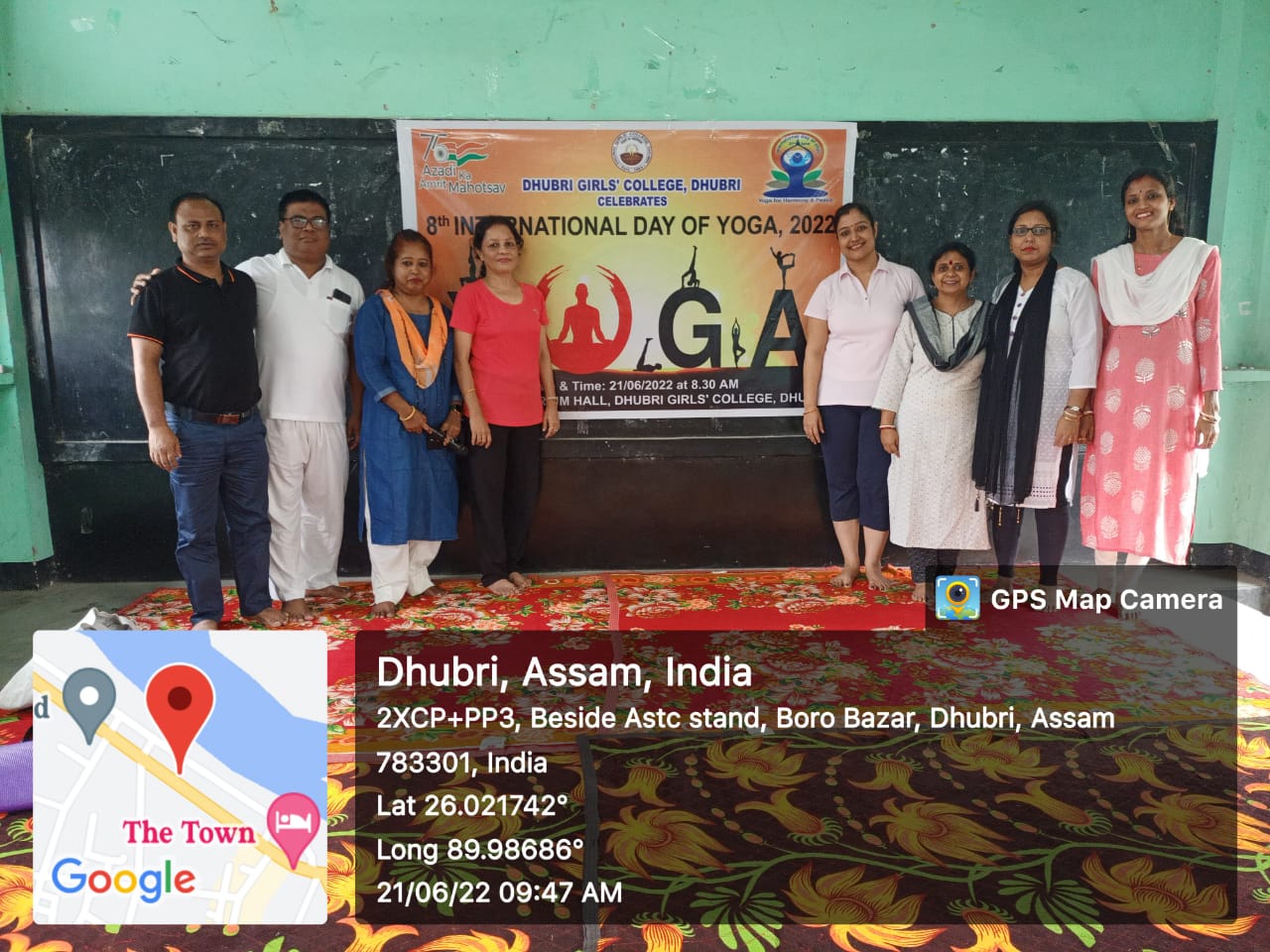 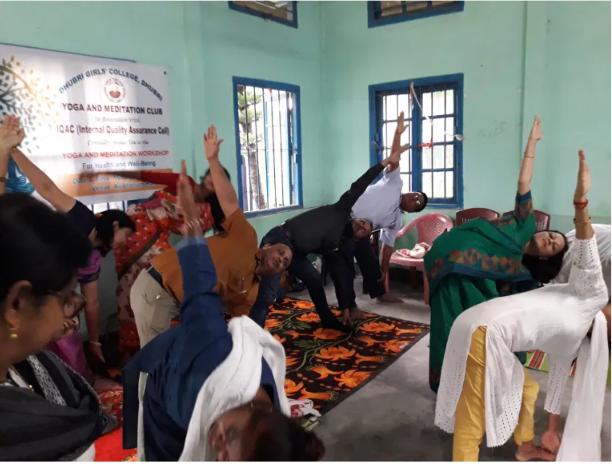 Yoga Day Celebration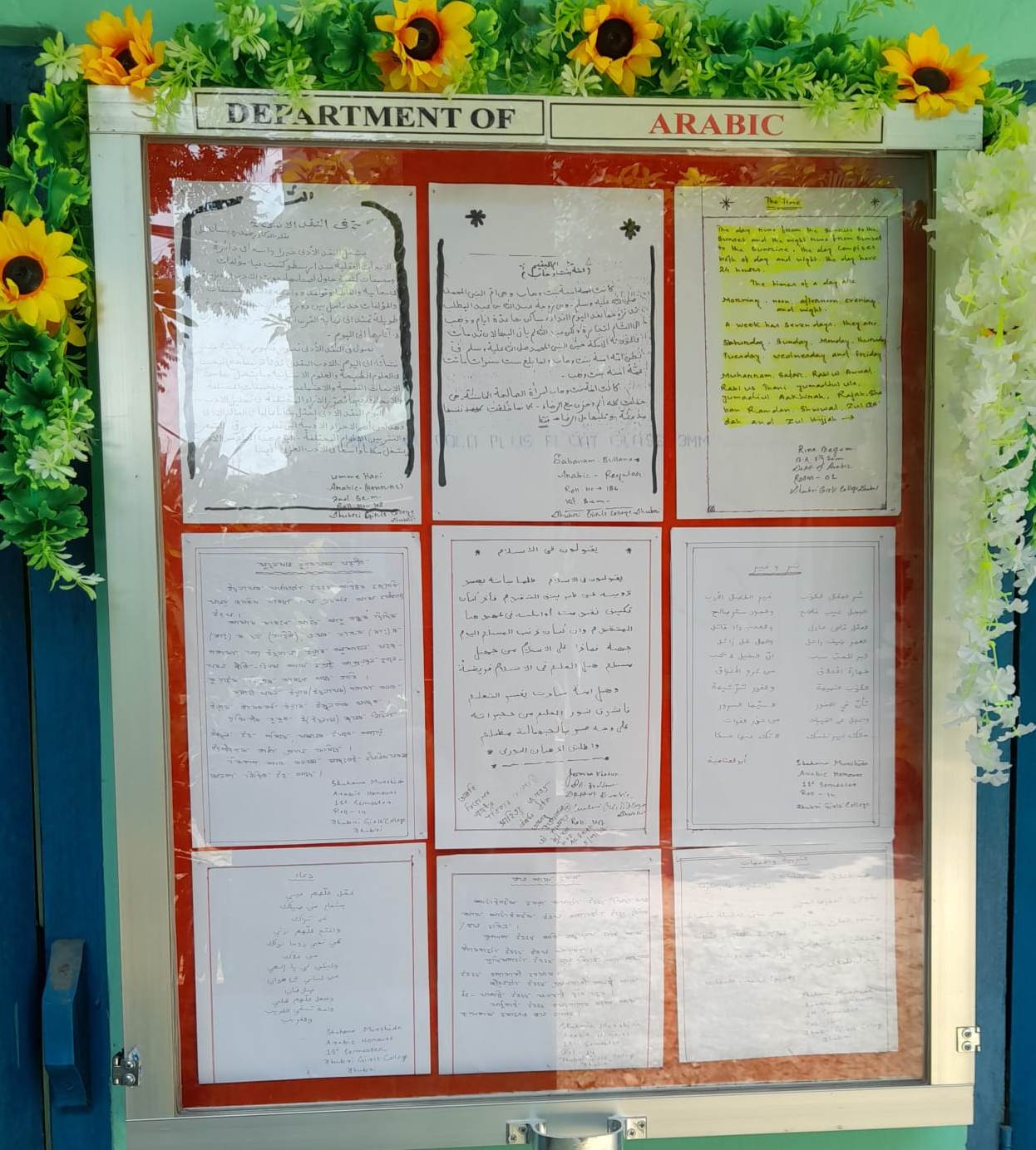 WALL MAGAZINE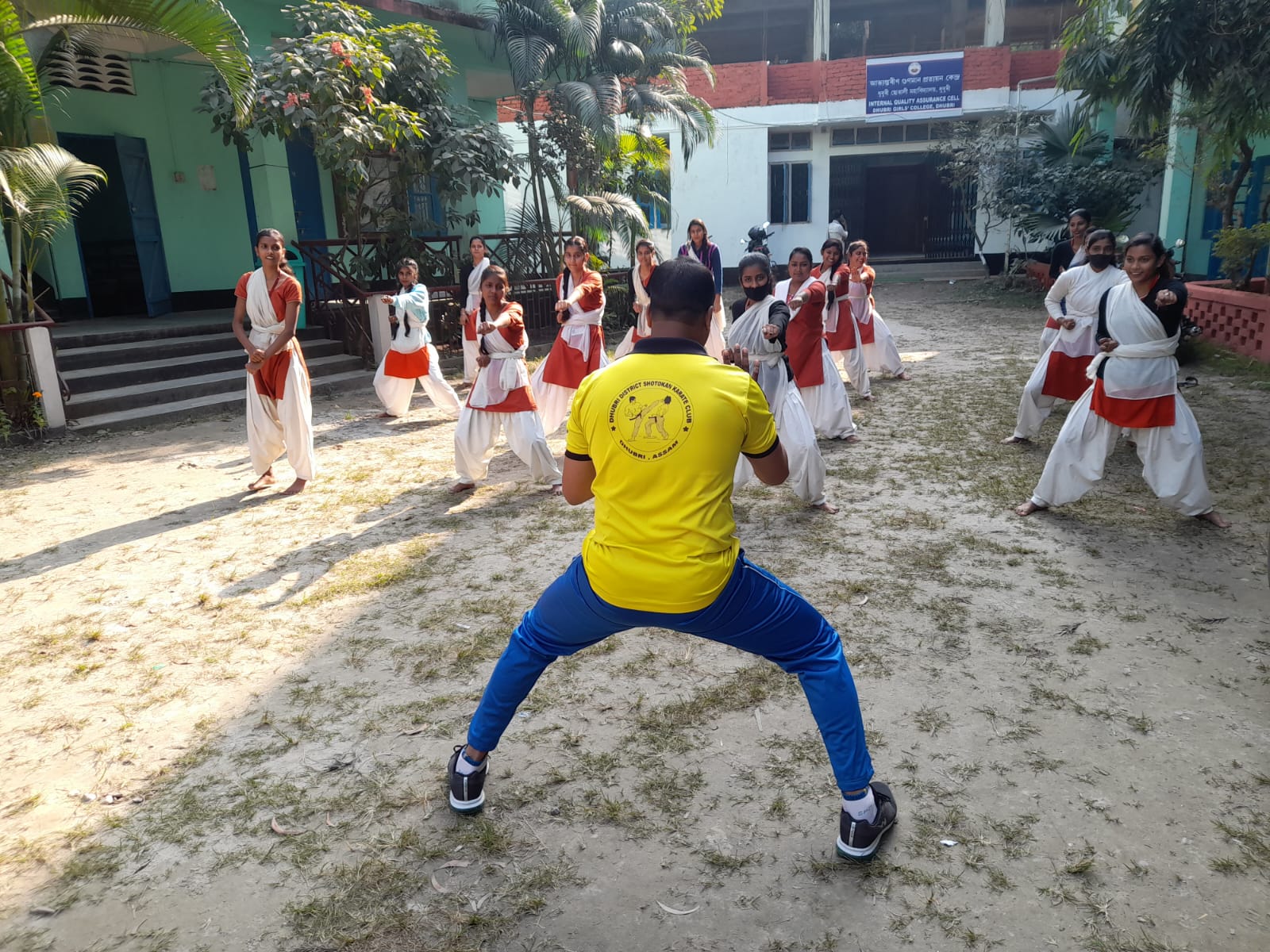 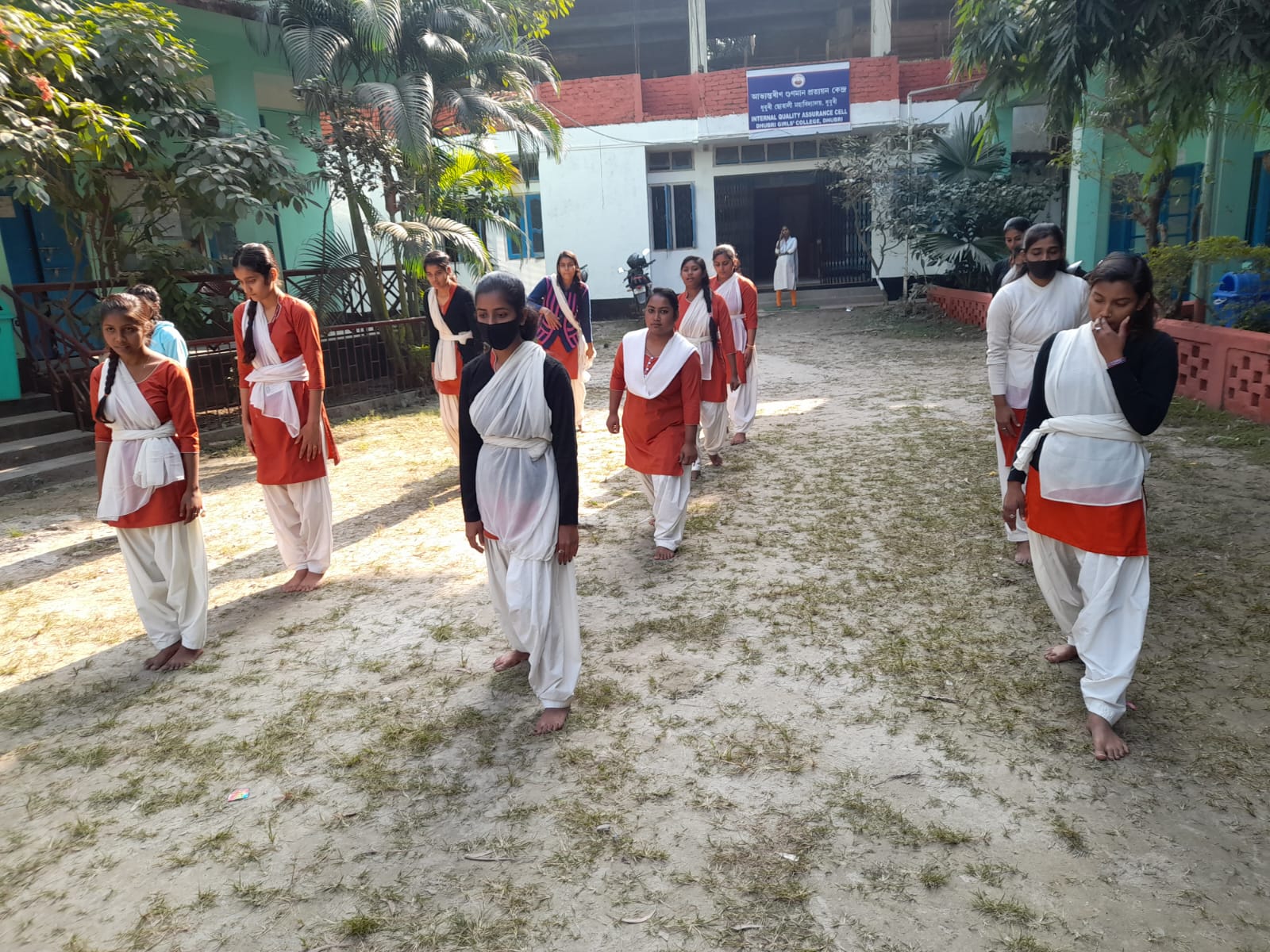 Self-Defence Training Camp for Girls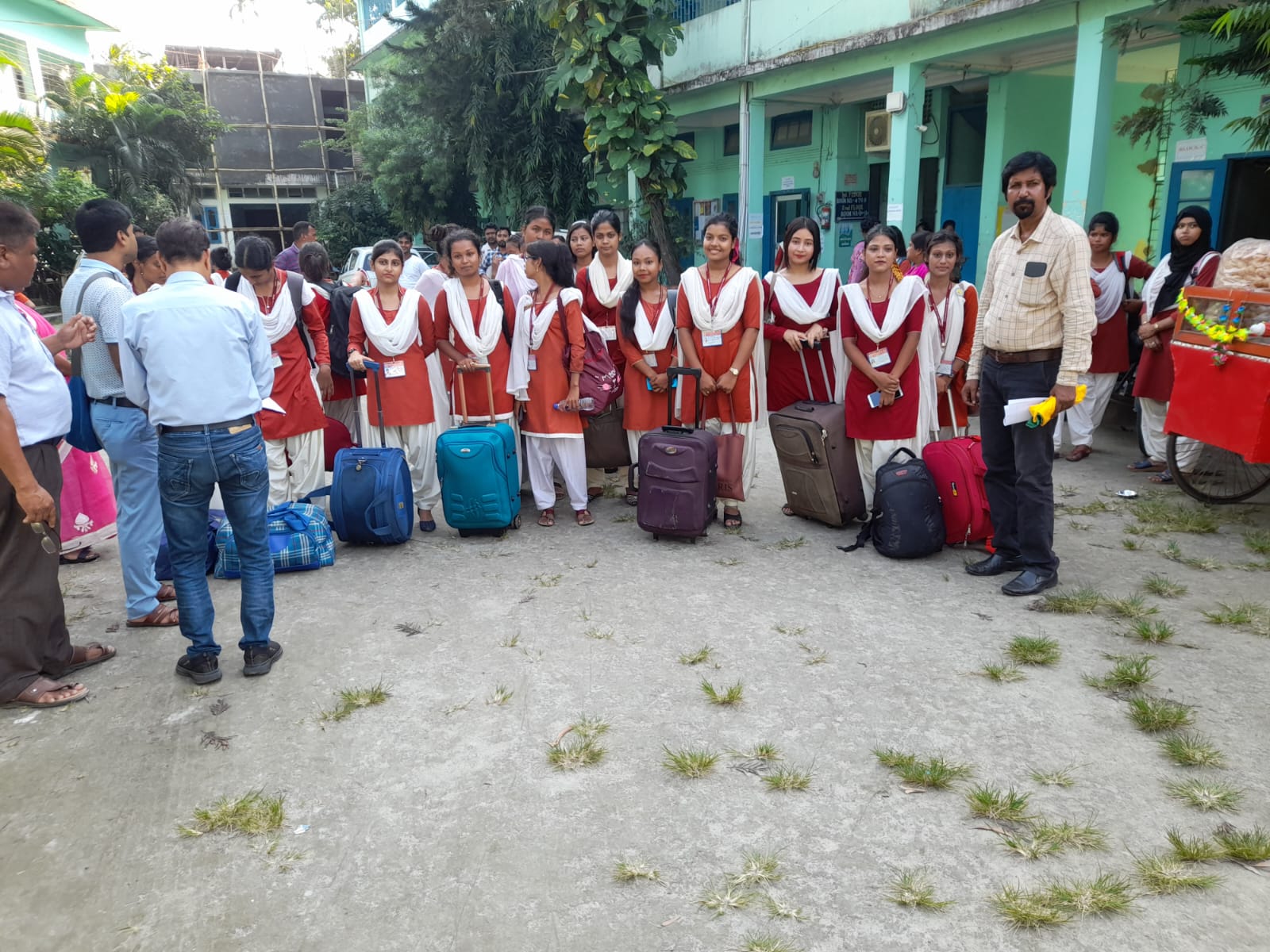 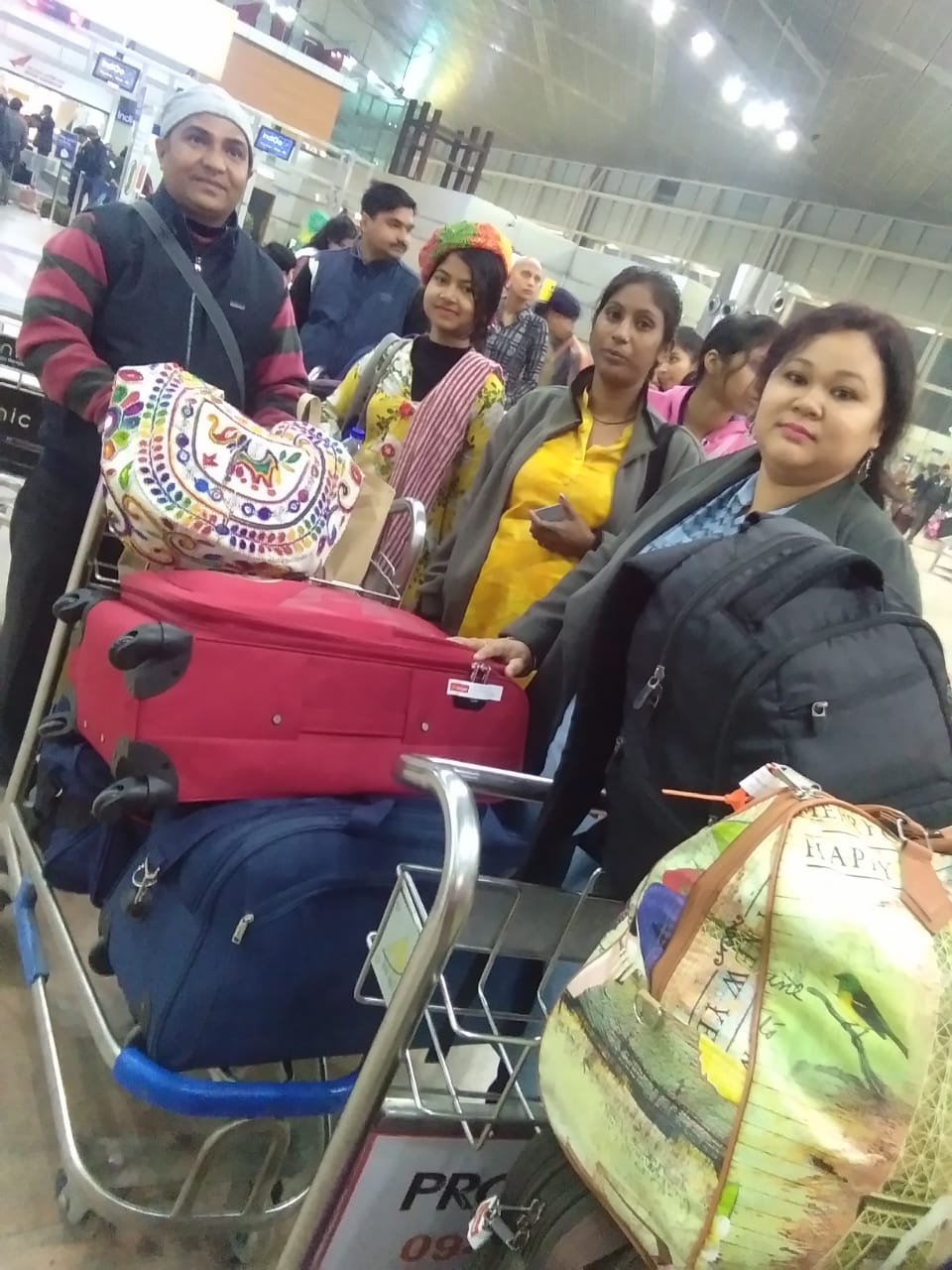 Educational Tour to Jaipur, Rajasthan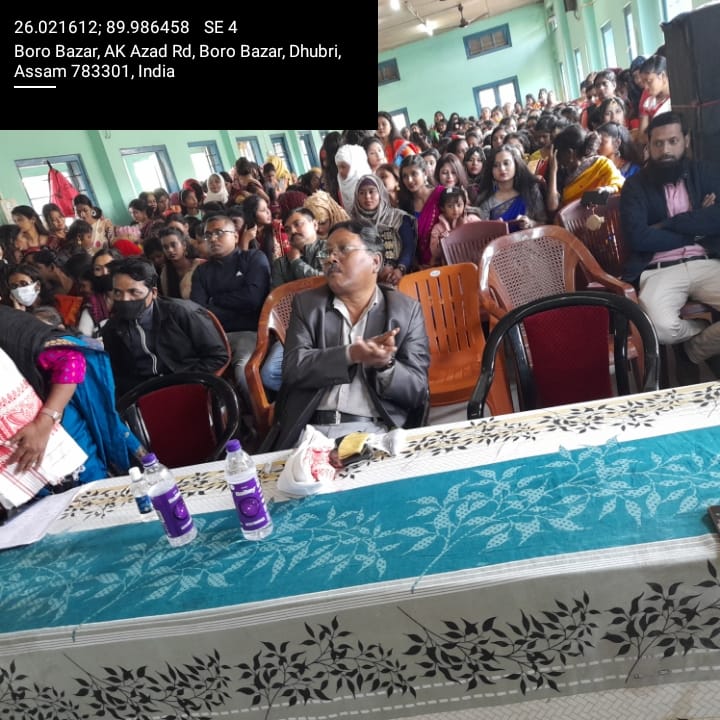 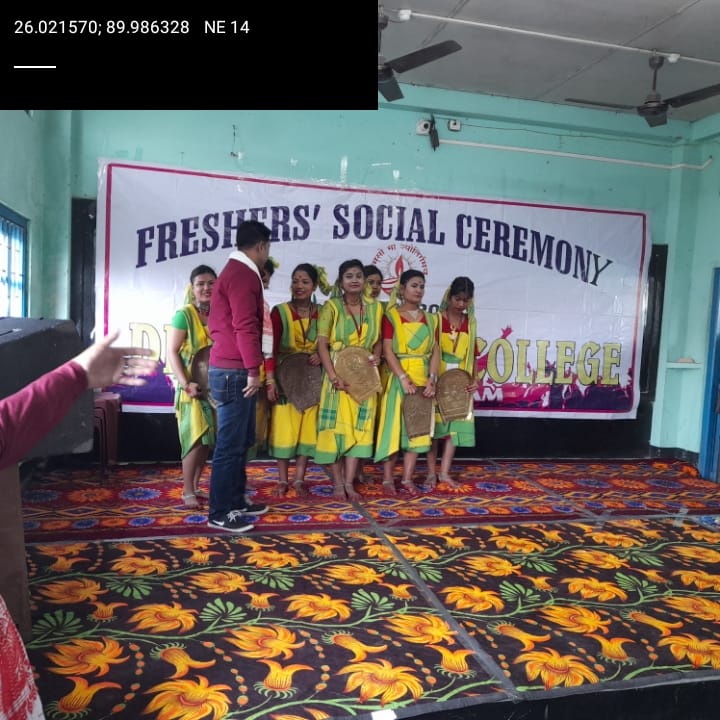 Freshers’ Social Celebration